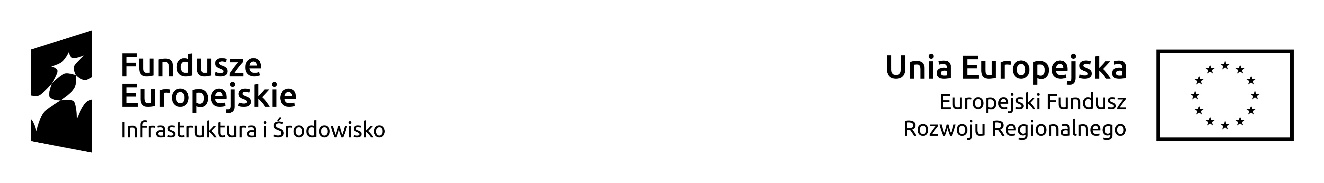 Załącznik nr 1 do SIWZFORMULARZ OFERTYDane dotyczące Wykonawcy:Nazwa: ………………………………………………………………………………………………..…………Siedziba: …………………………………………………………………………………………………...………Adres poczty elektronicznej: …………………      Strona internetowa: ……………………………….Numer telefonu: …………………………               Numer faksu: ……………………………………….Numer Regon: …………………………                   Numer NIP: ………………………………………..Imię i nazwisko osoby uprawnionej/upoważnionej do reprezentowania Wykonawcy (zgodnie z ustanowioną zasadą reprezentacji): …………………………………………………………………………PAŁUCKIE CENTRUM ZDROWIASp. z o. o. ul. Szpitalna 3088-400 ŻninOdpowiadając na ogłoszenie o zamówieniu na dostawę sprzętu medycznego realizowaną  
w ramach projektu pn. „Dofinansowanie zakupu sprzętu medycznego dla Szpitalnego Oddziału Ratunkowego w Pałuckim Centrum Zdrowia Sp. z o.o. w Żninie” nr POIS.09.01.00-00-0344/18 
w ramach działania 9.1 Infrastruktura ratownictwa medycznego oś priorytetowa IX Wzmocnienie strategicznej infrastruktury ochrony zdrowia Programu Operacyjnego Infrastruktura i Środowisko 2014 – 2020Oferujemy dostawę będącą przedmiotem niniejszego zamówienia zgodnie z wymaganiami określonymi w Specyfikacji Istotnych Warunków Zamówienia (wpisać odpowiednio – w zakresie oferowanego sprzętu):- Pakiet 1 - Kardiomonitor – 6 sztukWartość brutto: ……………………………………… zł., słownie: ………………………………………………………………..Termin dostawy (realizacji zamówienia) - ……………..tygodni/wpisać (Wymóg Zamawiającego: maksymalnie 6 tygodni -  krótszy termin dostawy będzie punktowany zgodnie z kryterium oceny ofert opisanym w pkt.13.3 SIWZ )Okres gwarancji - ……………..miesięcy(Zamawiający określa minimalną oraz maksymalną długość okresu gwarancji, w przedziale od 36 do 60 miesięcy; okres gwarancji będzie punktowany zgodnie z kryterium oceny ofert opisanym w pkt. 13.4 SIWZ)- Pakiet 2 - Respirator - 1 sztukaWartość brutto: ……………………………………… zł., słownie: ………………………………………………………………..Termin dostawy (realizacji zamówienia) - ……………..tygodni/wpisać (Wymóg Zamawiającego: maksymalnie 6 tygodni -  krótszy termin dostawy będzie punktowany zgodnie z kryterium oceny ofert opisanym w pkt.13.3 SIWZ )Okres gwarancji - ……………..miesięcy/wpisać (Zamawiający określa minimalną oraz maksymalną długość okresu gwarancji, w przedziale od 36 do 60 miesięcy; okres gwarancji będzie punktowany zgodnie z kryterium oceny ofert opisanym w pkt. 13.4 SIWZ)- Pakiet 3 - USG – 1 sztukaWartość brutto: ……………………………………… zł., słownie: ………………………………………………………………..Termin dostawy (realizacji zamówienia) - ……………..tygodni/wpisać (Wymóg Zamawiającego: maksymalnie 6 tygodni -  krótszy termin dostawy będzie punktowany zgodnie z kryterium oceny ofert opisanym w pkt.13.3 SIWZ )Okres gwarancji - ……………..miesięcy/wpisać (Zamawiający określa minimalną oraz maksymalną długość okresu gwarancji, w przedziale od 36 do 60 miesięcy; okres gwarancji będzie punktowany zgodnie z kryterium oceny ofert opisanym w pkt. 13.4 SIWZ)- Pakiet 4 – Pompa infuzyjna – 10 sztukWartość brutto: ……………………………………… zł., słownie: ………………………………………………………………..Termin dostawy (realizacji zamówienia) - ……………..tygodni/wpisać (Wymóg Zamawiającego: maksymalnie 6 tygodni -  krótszy termin dostawy będzie punktowany zgodnie z kryterium oceny ofert opisanym w pkt.13.3 SIWZ )Okres gwarancji - ……………..miesięcy/wpisać (Zamawiający określa minimalną oraz maksymalną długość okresu gwarancji, w przedziale od 36 do 60 miesięcy; okres gwarancji będzie punktowany zgodnie z kryterium oceny ofert opisanym w pkt. 13.4 SIWZ)- Pakiet 5 – Aparat do podgrzewania płynów infuzyjnych – 1 sztukaWartość brutto: ……………………………………… zł., słownie: ………………………………………………………………..Termin dostawy (realizacji zamówienia) - ……………..tygodni/wpisać (Wymóg Zamawiającego: maksymalnie 6 tygodni -  krótszy termin dostawy będzie punktowany zgodnie z kryterium oceny ofert opisanym w pkt.13.3 SIWZ )Okres gwarancji - ……………..miesięcy/wpisać (Zamawiający określa minimalną oraz maksymalną długość okresu gwarancji, w przedziale od 36 do 60 miesięcy; okres gwarancji będzie punktowany zgodnie z kryterium oceny ofert opisanym w pkt. 13.4 SIWZ)- Pakiet 6 – Pulsoksymetr - 3 sztukiWartość brutto: ……………………………………… zł., słownie: ………………………………………………………………..Termin dostawy (realizacji zamówienia) - ……………..tygodni/wpisać (Wymóg Zamawiającego: maksymalnie 6 tygodni -  krótszy termin dostawy będzie punktowany zgodnie z kryterium oceny ofert opisanym w pkt.13.3 SIWZ )Okres gwarancji - ……………..miesięcy/wpisać (Zamawiający określa minimalną oraz maksymalną długość okresu gwarancji, w przedziale od 36 do 60 miesięcy; okres gwarancji będzie punktowany zgodnie z kryterium oceny ofert opisanym w pkt. 13.4 SIWZ)- Pakiet 7 – Elektryczne urządzenie do ssania – 2 sztukiWartość brutto: ……………………………………… zł., słownie: ………………………………………………………………..Termin dostawy (realizacji zamówienia) - ……………..tygodni/wpisać (Wymóg Zamawiającego: maksymalnie 6 tygodni -  krótszy termin dostawy będzie punktowany zgodnie z kryterium oceny ofert opisanym w pkt.13.3 SIWZ )Okres gwarancji - ……………..miesięcy/wpisać (Zamawiający określa minimalną oraz maksymalną długość okresu gwarancji, w przedziale od 36 do 60 miesięcy; okres gwarancji będzie punktowany zgodnie z kryterium oceny ofert opisanym w pkt. 13.4 SIWZ)- Pakiet 8 – Zestaw do trudnej intubacji – 1 sztukaWartość brutto: ……………………………………… zł., słownie: ………………………………………………………………..Termin dostawy (realizacji zamówienia) - ……………..tygodni/wpisać (Wymóg Zamawiającego: maksymalnie 6 tygodni -  krótszy termin dostawy będzie punktowany zgodnie z kryterium oceny ofert opisanym w pkt.13.3 SIWZ )Okres gwarancji - ……………..miesięcy/wpisać (Zamawiający określa minimalną oraz maksymalną długość okresu gwarancji, w przedziale od 36 do 60 miesięcy; okres gwarancji będzie punktowany zgodnie z kryterium oceny ofert opisanym w pkt. 13.4 SIWZ)- Pakiet 9 – Zestaw do intubacji i wentylacji – 2 sztukiWartość brutto: ……………………………………… zł., słownie: ………………………………………………………………..Termin dostawy (realizacji zamówienia) - ……………..tygodni/wpisać (Wymóg Zamawiającego: maksymalnie 6 tygodni -  krótszy termin dostawy będzie punktowany zgodnie z kryterium oceny ofert opisanym w pkt.13.3 SIWZ )Okres gwarancji - ……………..miesięcy/wpisać (Zamawiający określa minimalną oraz maksymalną długość okresu gwarancji, w przedziale od 36 do 60 miesięcy; okres gwarancji będzie punktowany zgodnie z kryterium oceny ofert opisanym w pkt. 13.4 SIWZ)- Pakiet 10 – Aparat do powierzchownego ogrzewania pacjenta – 1 sztukaWartość brutto: ……………………………………… zł., słownie: ………………………………………………………………..Termin dostawy (realizacji zamówienia) - ……………..tygodni/wpisać (Wymóg Zamawiającego: maksymalnie 6 tygodni -  krótszy termin dostawy będzie punktowany zgodnie z kryterium oceny ofert opisanym w pkt.13.3 SIWZ )Okres gwarancji - ……………..miesięcy/wpisać (Zamawiający określa minimalną oraz maksymalną długość okresu gwarancji, w przedziale od 36 do 60 miesięcy; okres gwarancji będzie punktowany zgodnie z kryterium oceny ofert opisanym w pkt. 13.4 SIWZ)Oświadczamy, że powyższe ceny brutto zawierają wszystkie koszty, jakie ponosi Zamawiający w przypadku wyboru niniejszej oferty.Oświadczam, że zapoznaliśmy się z warunkami zamówienia określonymi w specyfikacji istotnych warunków zamówienia i nie wnosimy żadnych zastrzeżeń. Uzyskaliśmy również wszystkie informacje konieczne do przygotowania oferty.Oświadczamy, że wszystkie złożone przez nas dokumenty są zgodne z aktualnym stanem prawnym i faktycznym. Informacje podane w ofercie i w powyższych oświadczeniach są aktualne i zgodne z prawdą oraz zostały przedstawione z pełną świadomością konsekwencji wprowadzenia Zamawiającego w błąd przy przedstawianiu informacji.Oświadczamy, że jesteśmy związani niniejsza ofertą przez okres 30 dni od daty upływu terminu składania ofert. Oświadczamy, że Wzór umowy (Załącznik nr 6 do SIWZ) został przez nas zaakceptowany 
i zobowiązujemy się, w przypadku wyboru naszej oferty jako najkorzystniejszej, do zawarcia umowy na wymienionych we Wzorze umowy warunkach, w miejscu i terminie wyznaczonym przez Zamawiającego. Oświadczam, że wybór niniejszej oferty (art. 91 ust. 3a ustawy Pzp):będzie* prowadził do powstania u Zamawiającego obowiązku podatkowego zgodnie z przepisami o podatku od towarów i usług, w zakresie ......………………………… (należy wskazać nazwę (rodzaj) towaru lub usługi, które będą prowadziły do powstania u Zamawiającego takiego obowiązku podatkowego), o wartości ……………… zł netto (należy wskazać wartość tego towaru lub usługi bez kwoty podatku)nie będzie* prowadził do powstania u Zamawiającego obowiązku podatkowego zgodnie z przepisami o podatku od towarów i usług* zaznaczyć właściweOświadczam, że w/w zamówienie:zobowiązujemy się wykonać samodzielnie* w/w zamówienie w zakresie: ………………………………..………………………………... wykonamy przy pomocy podwykonawców*.*skreślić / wypełnić odpowiednioOświadczam, że: Wykonawca jest: małym / średnim/ dużym przedsiębiorcą (niepotrzebne skreślić).małe przedsiębiorstwo - przedsiębiorstwo, które zatrudnia mniej niż 50 osób i którego roczny obrót lub roczna suma bilansowa nie przekracza 10 milionów EUR,średnie przedsiębiorstwo - przedsiębiorstwo, które zatrudnia mniej niż 250 osób i których roczny obrót nie przekracza 50 milionów EUR lub roczna suma bilansowa nie przekracza 43 milionów EUR.Wykonawca pochodzi z innego państwa nie będącego członkowskiego Unii Europejskiej: TAK skrót literowy nazwy państwa ……………….NIE             (właściwe zaznaczyć „X”)Wykonawca  pochodzi z innego państwa członkowskiego Unii Europejskiej: TAK skrót literowy nazwy państwa ……………….NIE              (właściwe zaznaczyć „X”)Oświadczam, że niniejsza oferta ZAWIERA* / NIE ZAWIERA (skreślić odpowiednio) informacje stanowiące tajemnicę przedsiębiorstwa w rozumieniu przepisów ustawy o zwalczaniu nieuczciwej konkurencji, które nie mogą być udostępnione innym wykonawcom. *do oferty załączyć uzasadnienie zastrzeżenia oferty. Oświadczam, że wypełniłem obowiązki informacyjne przewidziane w art. 13 lub art. 14 RODO* wobec osób fizycznych, od których dane osobowe bezpośrednio lub pośrednio pozyskałem w celu ubiegania się o udzielenie zamówienia publicznego w niniejszym postępowaniu.*** rozporządzenie Parlamentu Europejskiego i Rady (UE) 2016/679 z dnia 27 kwietnia 2016 r. w sprawie ochrony osób fizycznych w związku z przetwarzaniem danych osobowych i w sprawie swobodnego przepływu takich danych oraz uchylenia dyrektywy 95/46/WE (ogólne rozporządzenie o ochronie danych) (Dz. Urz. UE L 119 z 04.05.2016, str. 1).**W przypadku gdy Wykonawca nie przekazuje danych osobowych innych niż bezpośrednio jego dotyczących lub zachodzi wyłączenie stosowania obowiązku informacyjnego, stosownie do art. 13 ust. 4 lub art. 14 ust. 5 RODO, treści oświadczenia Wykonawca nie składa (Wykonawca może usunąć treść oświadczenia np. przez jego wykreślenie).-------------------------------- dnia ------ -------- 2019 r.……………………………………………………………….Podpis osób uprawnionych do składaniaoświadczeń woli w imieniu Wykonawcyoraz pieczątka/pieczątki